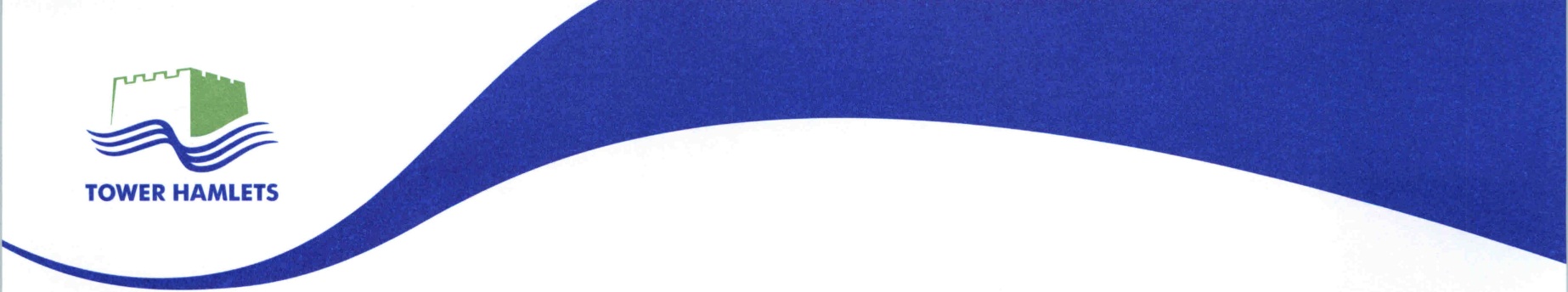 Adoption StatementLondon Borough of Tower HamletsStatement of Community InvolvementAn updated Statement of Community Involvement (SCI) was adopted by the Mayor in Cabinet on 24 April 2019. The SCI sets out how the local community and other stakeholders can get involved in the preparation of local planning policy documents and decisions on planning applications. The preparation and revision of an SCI is a requirement under the Planning and Compulsory Purchase Act 2004 (Section 18) and the Town and Country Planning (Local Planning) (England) (Amendment) Regulations 2017 (Regulation 4).The revised SCI adopted in April 2019 replaces all previous versions of the SCI.A consultation was held on the revised SCI between 5 November 2018 and 18 January 2019, and a consultation statement has been prepared which sets out the representations received and the Council’s response to them. This consultation statement is available to view on the Council’s web pages (linked below).The SCI and this adoption statement are available for public inspection in the following locations:The Council’s web pages at https://www.towerhamlets.gov.uk/lgnl/planning_and_building_control/consultation_and_engagement/statement_of_community_involve.aspxTower Hamlets Town Hall Reception, Mulberry Place, Clove Crescent, London, E14 2BG